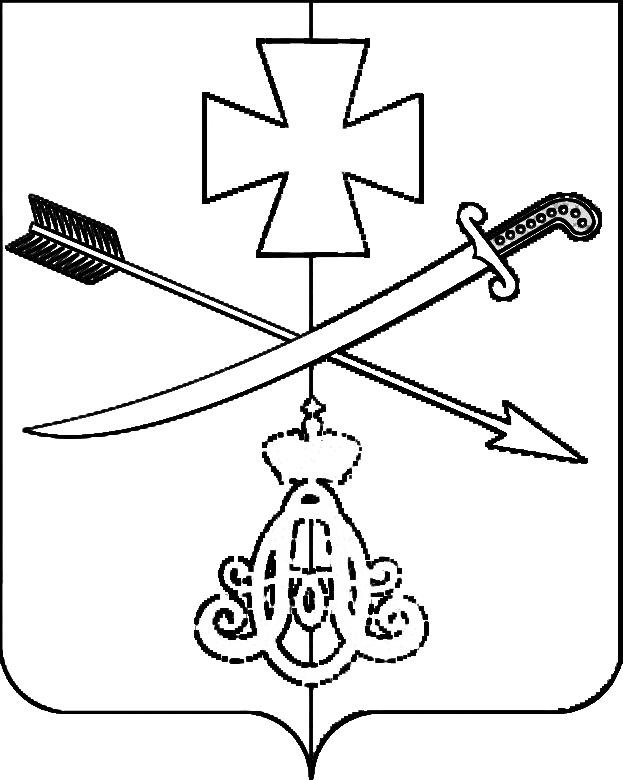 СОВЕТ  НОВОМИНСКОГО СЕЛЬСКОГО ПОСЕЛЕНИЯ     КАНЕВСКОГО РАЙОНА РЕШЕНИЕ    от  21.12.2023                                                                                     № 215                                                    ст-ца НовоминскаяО бюджете  Новоминского сельскогопоселения Каневского района  на 2024 годВ соответствии со статьями 184.1, 185 Бюджетного Кодекса Российской Федерации,  положением «О бюджетном процессе в Новоминском сельском поселении Каневского района», ст.69 Устава Новоминского сельского поселения Каневского района Совет Новоминского сельского поселения Каневского района р е ш и л:1. 	Утвердить основные характеристики бюджета Новоминского сельского поселения Каневского района на 2024 год:1)	общий объем доходов в сумме 60046,1 тыс. рублей;2) 	общий объем расходов в сумме 60046,1 тыс. рублей;3) 	верхний предел муниципального внутреннего долга Новоминского сельского поселения Каневского района на 1 января 2025 года в сумме 12274,0 тысяч рублей, в том числе верхний предел долга по муниципальным гарантиям Новоминского сельского поселения Каневского района в сумме 0 рублей;4) 	дефицит бюджета Новоминского сельского поселения Каневского района в сумме 0 рублей.2. Предоставить право главному администратору доходов бюджета Новоминского сельского поселения Каневского района в случаях, установленных бюджетным законодательством Российской Федерации, в установленном порядке:1) направлять средства, полученные от возврата остатков субсидий, субвенций и иных межбюджетных трансфертов, имеющих целевое назначение, прошлых лет, финансовое обеспечение которых осуществлялось за счет средств краевого бюджета, в краевой бюджет без внесения изменений в настоящее решение;2) осуществлять возврат неиспользованных по состоянию на 1 января 2024 года остатков субсидий, субвенций и иных межбюджетных трансфертов, имеющих целевое назначение, прошлых лет, в краевой бюджет без внесения изменений в настоящее решение.3.Утвердить объем поступлений  доходов в бюджет Новоминского сельского поселения Каневского района в  2024 году по кодам видов (подвидов) доходов и классификации операций сектора госуправления, относящихся к доходам бюджета на 2024 год в суммах согласно приложению 1 к настоящему решению.4. Утвердить в составе доходов бюджета Новоминского сельского поселения Каневского района безвозмездные поступления из районного бюджета в 2024 году согласно приложению 2 к настоящему решению.5. Утвердить в составе доходов бюджета Новоминского сельского поселения Каневского района безвозмездные поступления из краевого бюджета в 2024 году согласно приложению 3 к настоящему решению.6. Утвердить распределение  бюджетных ассигнований бюджета Новоминского сельского поселения Каневского района по разделам и подразделам классификации расходов бюджета на 2024 год согласно приложению 4 к настоящему решению.7. Утвердить распределение бюджетных ассигнований по целевым статьям (муниципальным программам Новоминского сельского поселения Каневского района и непрограммным направлениям деятельности), группам видов расходов классификации расходов Новоминского сельского поселения Каневского района бюджета  на 2024 год согласно приложению 5 к настоящему решению.8. Утвердить ведомственную структуру расходов бюджета Новоминского сельского поселения Каневского района на 2024 год согласно приложению 6 к настоящему решению.9. Утвердить источники внутреннего финансирования дефицита бюджета Новоминского сельского поселения Каневского района на 2024 год согласно приложению 7 к настоящему решению.10. Утвердить в составе ведомственной структуры расходов бюджета Новоминского сельского поселения Каневского района на 2024 год перечень и коды главных распорядителей средств бюджета , перечень разделов, подразделов, целевых статей (муниципальных программ и непрограммных направлений деятельности, групп видов расходов бюджета Новоминского сельского поселения Каневского района.11. Утвердить в составе ведомственной структуры расходов бюджета Новоминского сельского поселения Каневского района на 2024 год:1) общий объем бюджетных ассигнований, направляемых на исполнение публичных нормативных обязательств, в сумме 804,2 тыс.рублей;2) резервный фонд администрации Новоминского сельского поселения Каневского района в сумме 100,0 тыс.рублей;12. В соответствии с соглашениями о передаче полномочий органов муниципального финансового контроля сельского поселения по осуществлению внешнего и внутреннего муниципального финансового контроля утвердить распределение иных межбюджетных трансфертов в бюджет муниципального района из бюджета Новоминского сельского поселения на реализацию переданных полномочий на 2024 год, согласно приложению 9 к настоящему решению.13.Утвердить объем бюджетных ассигнований дорожного фонда Новоминского сельского поселения Каневского района на 2024 год в сумме 7455,6 тыс. рублей.      14. Установить, что администрация Новоминского сельского поселения Каневского района не вправе принимать решения, приводящие к увеличению в 2024 году штатной численности муниципальных служащих, за исключением случаев принятия решений о наделении администрации Новоминского сельского поселения Каневского района дополнительными функциями, требующими увеличения штатной численности.15. Утвердить программу муниципальных внутренних заимствований Новоминского сельского поселения Каневского района на 2024 год согласно приложению 8 к настоящему решению.16. Установить объем расходов на обслуживание муниципального долга Новоминского сельского поселения Каневского района на 2024 год — в сумме 240,0 тыс. рублей;17. Утвердить программу муниципальных гарантий Новоминского сельского поселения Каневского района, в валюте Российской Федерации на 2024 год согласно приложению №10;18. Установить в соответствии с пунктом 3 статьи 217 Бюджетного кодекса Российской Федерации следующие основания для внесения изменений в показатели сводной бюджетной росписи Новоминского сельского поселения Каневского района без внесения изменений в настоящее решение, связанные с особенностями исполнения бюджета Новоминского сельского поселения Каневского района и (или) перераспределения бюджетных ассигнований между главным распорядителем, получателями средств бюджета Новоминского сельского поселения Каневского района:18.1. изменения наименования главного распорядителя бюджетных средств и (или) структуры администрации Новоминского сельского поселения Каневского района;18.2. принятие решения о внесении изменений в муниципальные программы в части перераспределения средств бюджета Новоминского сельского поселения Каневского района между мероприятиями долгосрочных целевых программ, включая изменение кодов бюджетной классификации в связи с указанным перераспределением средств бюджета Новоминского сельского поселения Каневского района, в установленном порядке;18.3. детализации кодов целевых статей;18.4. изменение и (или) уточнение бюджетной классификации.        19. Установить, что в ходе исполнения бюджета изменения в показатели сводной бюджетной росписи планового периода бюджета Новоминского сельского поселения Каневского района без внесения изменений в настоящее решение не вносятся.        20. Средства в валюте Российской Федерации, поступающие во временное распоряжение муниципальным учреждениям Новоминского сельского поселения Каневского района в соответствии с законодательными и иными нормативными правовыми актами Российской Федерации, нормативными правовыми актами Краснодарского края и нормативными правовыми актами администрации Новоминского сельского поселения Каневского района, учитываются на лицевых счетах, открытых им в финансовом управлении администрации муниципального образования Каневской район, в порядке, установленном администрацией Новоминского сельского поселения Каневского района.21. Остатки средств бюджета Новоминского сельского поселения Каневского района, сложившиеся на 1 января 2024 года в полном объеме могут направляться в 2024 году на покрытие временных кассовых разрывов, возникающих в ходе исполнения бюджета Новоминского сельского поселения Каневского района.22. Установить, что в 2024 году получатели средств бюджета Новоминского сельского поселения Каневского района  вправе предусматривать в заключаемых ими муниципальных контрактах (договорах) на поставку товаров, выполнение работ, оказание услуг (далее – договор) авансовые платежи в размере, установленном настоящим пунктом, если иное не установлено федеральными законами, указами Президента Российской Федерации,  иными нормативными правовыми актами Российской Федерации,  Краснодарского края в пределах лимитов бюджетных обязательств на соответствующий финансовый год, доведенных до них в установленном порядке на соответствующие цели:1) в размере до 100 процентов от суммы договора:а) об  оказании  услуг связи, о подписке на печатные издания и об их приобретении;б) об обучении на курсах повышения квалификации, о прохождении профессиональной переподготовки, о проведении обучающих семинаров;в) об участии в научных, методических, научно-практических и иных конференциях;г) о проведении государственной экспертизы проектной документации и результатов инженерных изысканий, о проведении проверки достоверности определения сметной стоимости строительства, реконструкции, капитального ремонта объектов капитального строительства;д) о приобретении авиа- и железнодорожных билетов, билетов для проезда  городским и пригородным транспортом, об осуществлении грузовых перевозок авиационным и железнодорожным транспортом;е) о приобретении путевок на санаторно-курортное лечение;ж) о проведении мероприятий по тушению пожаров;з) на оказание депозитарных услуг;и) об обязательном страховании гражданской ответственности владельцев транспортных средств и других видов обязательного страхования;к) на проведение форумов, фестивалей, конкурсов, представление экспозиций Каневского района на международных, всероссийских, региональных, национальных и иных выставочно-ярмарочных мероприятиях;л) на приобретение объектов недвижимости в собственность Новоминского сельского поселения Каневского района;2) в размере до 30 процентов от суммы договора – по остальным договорам.23.Нормативные правовые акты Новоминского сельского поселения Каневского района подлежат приведению в соответствие с настоящим решением в двухмесячный срок со дня вступления в силу настоящего решения, за исключением случаев, установленных бюджетным законодательством РФ.        24. Предоставление субсидий юридическим лицам (за исключением субсидий муниципальным учреждениям), индивидуальным предпринимателям, а также физическим лицам - производителям товаров, работ, услуг осуществляется в следующих случаях: на финансовое обеспечение затрат по  материально-техническому обеспечению и финансовому оздоровлению муниципальных унитарных предприятий Новоминского сельского поселения (выплата заработной платы работникам, оплата задолженности по налогам и сборам, а также пеням и штрафам в бюджеты разных уровней бюджетной системы Российской Федерации и внебюджетные фонды,  на оплату просроченной задолженности за потребленные топливно-энергетические ресурсы, электроэнергию, в том числе пени и штрафы).  25. Установить, что в 2024 году администрация Новоминского сельского поселения Каневского района, муниципальные учреждения Новоминского сельского поселения Каневского района вправе осуществлять оплату услуг кредитных организаций по перечислению заработной платы, компенсационных и других выплат лицам, замещающим муниципальные должности, лицам, замещающим должности муниципальной службы Новоминского сельского поселения Каневского района, и работникам согласно соответствующим договорам в пределах утвержденных в установленном законодательством порядке смет доходов и расходов администрации Новоминского сельского поселения Каневского района и учреждений Новоминского сельского поселения Каневского района.26. Установить, что признание задолженности юридических лиц по бюджетным кредитам, процентам (плате) за пользование бюджетными средствами и пеням (штрафам) безнадежным долгом и ее списание осуществляется в порядке, установленном администрацией Новоминского сельского поселения Каневского района.27. Установить, что муниципальное унитарное предприятие Новоминского сельского поселения Каневского района «Благоустройство» направляет в бюджет Новоминского сельского поселения Каневского района часть прибыли, остающейся в его распоряжении после уплаты налогов и иных обязательных платежей, в размере 25 процентов.               28. Общему отделу администрации Новоминского сельского поселения Каневского района (Игнатенко А.С.) разместить настоящее решение на официальном сайте Новоминского сельского поселения Каневского района и опубликовать в печатных средствах массовой информации.      29. Настоящее решение вступает в силу со дня его официального опубликования (обнародования), но не ранее 1 января 2024 года.Глава Новоминского сельского поселения Каневского района		                             А.Н.ЧернушевичПредседатель Совета Новоминскогосельского поселения Каневского района                               Н.В. Пенчук                                                                                                                                                               ПРИЛОЖЕНИЕ № 1                                                                                 к решению СоветаНовоминского сельскогопоселения Каневского районаот   21.12.2023 года № 215 Объем поступлений  доходов в бюджет Новоминского сельского поселения Каневского района по кодам видов (подвидов) доходов и классификации операций сектора госуправления, относящихся к доходам бюджета на 2024 год                                                                                       (тыс. рублей)Начальник финансово-экономическогоотдела   администрации Новоминскогосельского поселения Каневского района                                   Ю.В.Боровик                                                                                               ПРИЛОЖЕНИЕ № 2к решению СоветаНовоминского сельскогопоселения Каневского района                                                                                         от 21.12.2023 года № 215Безвозмездные поступленияиз  районного бюджета в  2024 году     (тыс. рублей)Начальник финансово-экономическогоотдела   администрации Новоминскогосельского поселения Каневского района                                   Ю.В.Боровик                                                                                            ПРИЛОЖЕНИЕ № 3к решению СоветаНовоминского сельскогопоселения Каневского района                                                                            от 21.12.2023 года № 215 Безвозмездные поступленияиз  краевого бюджета в  2024 году     (тыс. рублей)Начальник финансово-экономическогоотдела   администрации Новоминскогосельского поселения Каневского района                                   Ю.В.Боровик                                                                                                 ПРИЛОЖЕНИЕ № 4к решению СоветаНовоминского сельскогопоселения Каневского района от 21.12.2023  №  215            Распределениебюджетных ассигнований Новоминского сельского поселения Каневского района по разделам, подразделам классификации расходов бюджета на 2024 год                                            (тыс. рублей)Начальник финансово-экономическогоотдела   администрации Новоминскогосельского поселения Каневского района                                   Ю.В.БоровикПРИЛОЖЕНИЕ № 5к решению СоветаНовоминского сельскогопоселения Каневского района от 21.12.2023  №  215           Распределение бюджетных ассигнований по целевым статьям (муниципальным программам Новоминского сельского поселения Каневского района и непрограммным направлениям деятельности), группам видов расходов классификации расходов Новоминского сельского поселения Каневского района бюджета  на 2024 год                                            (тыс.руб.)Начальник финансово-экономическогоотдела   администрации Новоминскогосельского поселения Каневского района                                   Ю.В.БоровикПРИЛОЖЕНИЕ № 6к решению СоветаНовоминского сельскогопоселения Каневского района от 21.12.2023   №  215          Ведомственная структура расходов бюджета Новоминского сельского поселения Каневского района на 2024 годНачальник финансово-экономическогоотдела   администрации Новоминскогосельского поселения Каневского района                                   Ю.В.Боровик                                                                    ПРИЛОЖЕНИЕ № 7к решению Совета                                                                                Новоминского сельского                                                                                поселения Каневского районаот  21.12.2023  года      №  215       Источники внутреннего финансирования дефицита бюджета поселения ,перечень статей и видов источников финансирования дефицитов бюджетов на 2024 год                                                                                                 тыс. рублейНачальник финансово-экономическогоотдела   администрации Новоминскогосельского поселения Каневского района                                   Ю.В.БоровикПРИЛОЖЕНИЕ № 8к решению СоветаНовоминского сельскогопоселения Каневского районаот 21.12.2023 года  № 215            Программа муниципальных  заимствований Новоминского сельского     поселения Каневского района на 2024 год(тыс. рублей) Начальник финансово-экономическогоотдела   администрации Новоминскогосельского поселения Каневского района                                   Ю.В.БоровикПРИЛОЖЕНИЕ № 9к решению СоветаНовоминского сельскогопоселения Каневского районаот 21.12.2023     № 215                Распределение иных межбюджетных трансфертов на выполнение передаваемых полномочий из бюджета Новоминского сельского поселения на реализацию переданных полномочий на 2024 год                                                                                   (тыс. руб.)Начальник финансово-экономическогоотдела   администрации Новоминскогосельского поселения Каневского района                                   Ю.В.БоровикПРИЛОЖЕНИЕ № 10к решению СоветаНовоминского сельскогопоселения Каневского районаот 21.12.2023 года  №  215 Программа муниципальных гарантий муниципального образования Новоминское сельское поселение Каневского района в валюте  Российской Федерации на 2024 годРаздел 1. Перечень подлежащих предоставлению муниципальных гарантий Новоминского сельского поселения Каневского района в 2023году                                                                                                                 тыс.рублейРаздел 2. Общий объем бюджетных ассигнований, предусмотренных на исполнение муниципальных  гарантий муниципального образования Новоминское сельское поселение Каневского района по возможным гарантийным случаям, в 2024 годуНачальник финансово-экономическогоотдела   администрации Новоминскогосельского поселения Каневского района                                   Ю.В.БоровикКодбюджетной классификации Российской ФедерацииКодбюджетной классификации Российской ФедерацииНаименованиедоходовСуммаСуммаСумма112333100 00000 00 0000 000Налоговые и неналоговые доходы52574,6101 02000 01 0000 110Налог на доходы физических лиц20644,0103 02000 01 0000 110Акцизы по подакцизным товарам (продукции), производимым на территории Российской Федерации7455,6105 03010 01 0000 110Единый сельскохозяйственный налог1065,0106 01030 10 0000 110Налог на имущество физических лиц, взимаемый по ставкам, применяемым к объектам налогообложения, расположенным в границах сельских поселений2477,0106 06000 00 0000 110Земельный налог20920,0111 05025 10 0000 120Доходы, получаемые в виде арендной платы, а также средства от продажи права на заключение договоров аренды за земли, находящиеся в собственности сельских поселений (за исключением земельных участков муниципальных бюджетных и автономных учреждений)13,0200 00000 00 0000 000Безвозмездные поступления7471,5202 00000 00 0000 000Безвозмездные поступления от других бюджетов бюджетной системы Российской Федерации7471,5202 15001 10 0000 150Дотации бюджетам сельских поселений на выравнивание бюджетной обеспеченности из бюджета субъекта Российской Федерации3667,9202 16001 10 0000 150Дотации бюджетам сельских поселений на выравнивание бюджетной обеспеченности из бюджетов муниципальных районов2704,5202 30000 00 0000 150Субвенции бюджетам бюджетной системы  Российской Федерации 933,7202 40000 00 0000 150Иные межбюджетные трансферты165,4Всего доходов60046,1Кодбюджетной классификации Российской ФедерацииКодбюджетной классификации Российской ФедерацииНаименованиедоходовНаименованиедоходовСумма11223200 00000 00 0000 000Безвозмездные поступления2869,9202 00000 00 0000 000Безвозмездные  поступления  от других бюджетов  бюджетной системы Российской Федерации2869,9202 10000 00 0000 150Дотации бюджетам бюджетной системы Российской Федерации2704,5202 16001 10 0000 150Дотации бюджетам сельских поселений на выравнивание бюджетной обеспеченности из бюджетов муниципальных районов2704,5202 40000 00 0000 150Иные межбюджетные трансферты165,3202 40014 00 0000 150Межбюджетные трансферты, передаваемые бюджетам муниципальных образований на осуществление части полномочий по решению вопросов местного значения в соответствии с заключенными соглашениями165,4202 40014 10 0000 150Межбюджетные трансферты, передаваемые бюджетам сельских поселений из бюджетов муниципальных районов на осуществление части полномочий по решению вопросов местного значения в соответствии с заключенными соглашениями165,4Кодбюджетной классификации Российской ФедерацииКодбюджетной классификации Российской ФедерацииНаименованиедоходовНаименованиедоходовСумма11223200 00000 00 0000 000Безвозмездные поступления4601,6202 00000 00 0000 000Безвозмездные  поступления  от других бюджетов  бюджетной системы Российской Федерации4601,6202 10000 00 0000 150Дотации бюджетам бюджетной системы Российской Федерации3667,9202 15 001 10 0000 150Дотации бюджетам сельских поселений на выравнивание бюджетной обеспеченности из бюджета субъекта Российской Федерации3667,9202 30000 00 0000 150Субвенции бюджетам бюджетной системы  Российской Федерации933,7202 35118 10 0000 150Субвенции бюджетам сельских поселений на осуществление первичного воинского учета органами местного самоуправления поселений, муниципальных и городских округов926,1202 30024 10 0000 150Субвенции бюджетам сельских поселений на выполнение передаваемых полномочий субъектов Российской Федерации7,6№ п/пНаименованиеРЗПРСумма123451.Общегосударственные вопросы010017786,8Функционирование высшего должностного лица субъекта Российской Федерации и муниципального образования01021101,3Функционирование Правительства Российской Федерации, высших  исполнительных органов государственной власти субъектов Российской Федерации, местных администраций01046022,8Обеспечение деятельности финансовых ,налоговых и таможенных органов и органов финансового ( финансово-бюджетного) надзора.0106152,6Обеспечение проведения выборов и референдумов01071205,0Резервные фонды0111100,0Другие общегосударственные вопросы01139205,12.Национальная оборона0200926,1Мобилизационная и вневойсковая подготовка0203926,13.Национальная безопасность и правоохранительная деятельность030010,0Защита населения и территорий от чрезвычайных ситуаций природного и техногенного характера, пожарная безопасность031010,04.Национальная экономика04007590,0Сельское хозяйство и рыболовство040530,0Дорожное хозяйство (дорожные фонды)04097455,6Другие вопросы в области национальной экономики0412104,45.Жилищно-коммунальное хозяйство0500646,0Коммунальное хозяйство0502350,0Благоустройство0503296,06.Образование070083,0Молодежная политика и оздоровление детей070783,07.Культура, кинематография 080022300,0Культура080120100,0Другие вопросы в области культуры, кинематографии08042200,08.Социальная политика1000814,2Пенсионное обеспечение1001804,2Социальное обеспечение населения100310,09.Физическая культура и спорт11009650,0Массовый спорт11029650,010.Обслуживание государственного  (муниципального) долга1300240,0Обслуживание государственного (муниципального) внутреннего долга1301240,0Всего расходов 60046,1№ п/пНаименованиеЦСРВРСУММА01Муниципальная программа «Обеспечение реализации функций муниципального образования, связанных с муниципальным управлением»0100000000583,9Обеспечение реализации функций муниципального образования в сфере территориальных органов общественного самоуправления0100100000386,4Мероприятия по обеспечению функций муниципального образования в сфере территориальных органов общественного самоуправления0100110020386,4Социальное обеспечение и иные выплаты населению0100110020300386,4Перепись населения0100200000150,0Мероприятия по уточнению книг похозяйственного учета0100210030150,0Закупка товаров, работ и услуг для обеспечения государственных (муниципальных) нужд0100210030200150,0Управление имуществом поселения010030000017,5Мероприятия по управлению имуществом поселения010031025017,5Закупка товаров, работ и услуг для обеспечения государственных (муниципальных) нужд010031025020017,5Прочие обязательства муниципального образования, связанных с муниципальным управлением010040000030,0Мероприятия по прочим обязательствам муниципального образования010041030030,0Иные бюджетные ассигнования010041030080030,002Муниципальная программа Новоминского сельского поселения Каневского района «Информационное общество Новоминского сельского поселения Каневского района»0200000000200,0Информационное обеспечение и сопровождение деятельности органов местного самоуправления0200100000170,0Мероприятия по информированию населения о деятельности органов муниципальной власти на территории Новоминского сельского поселения Каневского района0200110040170,0Закупка товаров, работ и услуг для обеспечения государственных (муниципальных) нужд0200110040200170,0Развитие отрасли информационных технологий и телекоммуникаций020020000030,0Мероприятия по развитию отрасли информационных технологий и телекоммуникаций020021005030,0Закупка товаров, работ и услуг для обеспечения государственных (муниципальных) нужд020021005020030,003Муниципальная программа «Развитие сельского хозяйства в Новоминском сельском поселении Каневского района»030000000030,0Обеспечение эпизоотического ветеринарно-санитарного благополучия030010000030,0Мероприятия по обеспечению эпизоотического ветеринарно-санитарного благополучия030011008030,0Закупка товаров, работ и услуг для обеспечения государственных (муниципальных) нужд030011008020030,004Муниципальная программа Новоминского сельского поселения Каневского района «Комплексное и устойчивое развитие Новоминского сельского поселения Каневского района в сфере дорожного хозяйства»04000000007455,6Повышение безопасности дорожного движения в Новоминском сельском поселении Каневского района04002000007455,6Мероприятия по повышению  безопасности дорожного движения в Новоминском сельском поселении Каневского района04002101007455,6Закупка товаров, работ и услуг для обеспечения государственных (муниципальных) нужд04002101002007455,605Муниципальная программа «Развитие Новоминского сельского поселения Каневского района в сфере землепользования»0500000000104,4Землеустройство и землепользование0500100000104,4Мероприятия по землеустройству и землепользованию050011012035,0Закупка товаров, работ и услуг для обеспечения государственных (муниципальных) нужд050011012020035,0Мероприятия, направленные на осуществление полномочий по вопросам утверждения генерального плана и правил землепользования050014002069,4Закупка товаров, работ и услуг для обеспечения государственных (муниципальных ) нужд050014002020069,406Муниципальная программа Новоминского сельского поселения Каневского района «Развитие культуры в Новоминском сельском поселении Каневского района»070000000020100,0Поддержка муниципальных бюджетных учреждений сельских Домов культуры Новоминского сельского поселения Каневского района070010000011000,0Расходы на обеспечение деятельности (оказание услуг) муниципальных учреждений070010059011000,0Предоставление субсидий бюджетным, автономным учреждениям и иным некоммерческим организациям070010059060011000,0Поддержка муниципального бюджетного учреждения культуры Новоминского сельского поселения Каневского района «Парк культуры и отдыха имени А.В.Гусько07002000005800,0Расходы на обеспечение деятельности (оказание услуг) муниципальных учреждений07002005905800,0Предоставление субсидий бюджетным, автономным учреждениям и иным некоммерческим организациям07002005906005800,0Поддержка муниципального бюджетного учреждения культуры Новоминского сельского поселения Каневского района «Библиотечная система»07003000003200,0Расходы на обеспечение деятельности (оказание услуг) муниципальных учреждений07003005903200,0Предоставление субсидий бюджетным, автономным учреждениям и иным некоммерческим организациям07003005906003200,0Организация и проведение культурно-массовых мероприятий в Новоминском сельском поселении Каневского района0700400000100,0Мероприятия по организации и проведению культурно-массовых мероприятий0700410460100,0Закупка товаров, работ и услуг для обеспечения государственных (муниципальных) нужд0700410460200100,007Муниципальная программа Новоминского сельского поселения Каневского района «Социальная политика Новоминского сельского поселения Каневского района»1300000000814,2Развитие мер социальной поддержки отдельных категорий граждан1300100000804,2Дополнительное материальное обеспечение к пенсии1300110340804,2Социальное обеспечение и иные выплаты населению1300110340300804,2Социальная поддержка населения Новоминского сельского поселения Каневского района130020000010,0Осуществление мероприятий по социальному обеспечению и иным выплатам населению, находящихся в трудной жизненной ситуации130021024010,0Социальное обеспечение и иные выплаты населению130021024030010,008Муниципальная программа Новоминского сельского поселения Каневского района «Развитие физической культуры и спорта в Новоминском сельском поселении Каневского района»09000000009650,0Поддержка муниципального бюджетного учреждения Новоминского сельского поселения «Спортивный клуб «Кировец»09001000009650,0Расходы на обеспечение деятельности (оказание услуг) муниципальных учреждений09001005909650,0Предоставление субсидий бюджетным, автономным учреждениям и иным некоммерческим организациям09001005906009650,009Муниципальная программа Новоминского сельского поселения Каневского района «Укрепление правопорядка и профилактика правонарушений на территории поселения»260000000060,0Поддержка  народных дружин  и общественных объединений правоохранительной направленности26001000005,0Мероприятия по поддержке  народных дружин  и общественных объединений правоохранительной направленности26001104305,0Закупка товаров, работ и услуг для обеспечения государственных (муниципальных) нужд26001104302005,0Противодействие незаконному обороту наркотиков26002000005,0Мероприятия по противодействию незаконному обороту наркотиков26002104405,0Закупка товаров, работ и услуг для обеспечения государственных (муниципальных) нужд26002104402005,0Поддержка казачества260030000050,0Мероприятия по поддержке казачества260031045050,0Закупка товаров, работ и услуг для обеспечения государственных (муниципальных) нужд260031045020050,010Муниципальная программа «Пожарная безопасность в Новоминском сельском поселении Каневского района»180000000010,0Обеспечение пожарной безопасности на территории поселения180010000010,0Мероприятия по обеспечению пожарной безопасности180011038010,0Закупка товаров, работ и услуг для обеспечения государственных (муниципальных) нужд180011038020010,011Муниципальная программа «Развитие жилищно-коммунального хозяйства Новоминского сельского поселения Каневского района»1100000000350,0Развитие водоснабжения населенных пунктов1100100000350,0Мероприятия по развитию водоснабжения1100110280350,0Закупка товаров, работ и услуг для обеспечения государственных (муниципальных) нужд1100110280200350,012Муниципальная программа Новоминского сельского поселения Каневского района «Молодежь Новоминского сельского поселения Каневского района»100000000083,0Реализация молодежной политики на территории Новоминского сельского поселения Каневского района100010000083,0Мероприятия в области молодежной политики100011018083,0Закупка товаров, работ и услуг для обеспечения государственных (муниципальных) нужд100011018020083,013Муниципальная программа «Развитие и поддержка малого и среднего предпринимательства в Новоминском сельском поселении Каневского района»320000000030,0Информационно- консультационное и методическое обеспечение субъектов малого и среднего предпринимательства320010000030,0       Публикация информационных материалов по вопросам развития и поддержки малого предпринимательства в районных периодических печатных изданиях «Каневские зори», услуги по размещению в сетевом издании «Каневская телестудия»;       Изготовление баннеров;       Приобретение методической литературы 320011050030,0Закупка товаров, работ и услуг для обеспечения государственных (муниципальных) нужд320011050020030,014Муниципальная программа «Развитие благоустройства на территории Новоминского сельского поселения Каневского района»3100000000296,0Организация и содержание мест захоронения на территории Новоминского сельского поселения Каневского района3100100000200,0Мероприятия по организации и содержанию мест захоронения на территории Новоминского сельского поселения Каневского района3100110470200,0Закупка товаров, работ и услуг для обеспечения государственных (муниципальных) нужд3100110470200200,0Прочее благоустройство территории Новоминского сельского поселения Каневского района310030000096,0Осуществление прочих мероприятий в области благоустройства310034001096,0Закупка товаров, работ и услуг для обеспечения государственных (муниципальных) нужд310034001020096,015Обеспечение деятельности высшего должностного лица муниципального образования51 000 000001101,3Высшее должностное лицо муниципального образования51 100 000001101,3Расходы на обеспечение функций представительного органа и органов местного самоуправления51 100 001901101,3Расходы на выплаты персоналу в целях обеспечения выполнения функций государственными (муниципальными) органами, казенными учреждениями, органами управления государственными внебюджетными фондами51 100 001901001101,316Обеспечение деятельности администрации муниципального образования Новоминского сельского поселения Каневского района52 000 000006022,8Обеспечение функционирования администрации Новоминского сельского поселения Каневского района52 100 000006022,8Расходы на обеспечение функций представительного органа и органов местного самоуправления52 100 001906022,8Расходы на выплаты персоналу в целях обеспечения выполнения функций государственными (муниципальными) органами, казенными учреждениями, органами управления государственными внебюджетными фондами52 100 001901005922,8Закупка товаров, работ, и услуг для обеспечения государственных (муниципальных) нужд52 100 0019020050,0Иные бюджетные ассигнования52 100 0019080050,017Обеспечение деятельности органов муниципального финансового контроля сельского поселения65 000 00000152,6Обеспечение функционирования органов муниципального финансового контроля сельского поселения65 100 00000152,6Осуществление полномочий  по организации внешнего муниципального финансового контроля65 100 0200176,3Межбюджетные трансферты65 100 0200150076,3Осуществление полномочий по организации внутреннего муниципального финансового контроля65 1 00 0200276,3Межбюджетные трансферты65 1 00 0200250076,318Обеспечение деятельности администрации муниципального образования Новоминского сельского поселения Каневского района52 000 00000100,0Финансовое обеспечение непредвиденных расходов52 200 00000100,0Резервные фонды Новоминского сельского поселения Каневского района52 200 10010100,0Иные бюджетные ассигнования52 200 10010800100,019Содержание централизованной бухгалтерии учреждений культуры и спорта53 000 000002200,0Содержание централизованной бухгалтерии учреждений культуры и спорта53 100 000002200,0Расходы на обеспечение деятельности (оказание услуг) муниципальных учреждений53 100 005902200,0Расходы на выплаты персоналу в целях обеспечения выполнения функций государственными (муниципальными) органами, казенными учреждениями, органами управления государственными внебюджетными фондами53 100 005901002110,5Закупка товаров, работ, и услуг для обеспечения государственных (муниципальных) нужд53 100 0059020088,5Иные бюджетные ассигнования53 100 005908001,020Содержание муниципального казенного учреждения Новоминского сельского поселения Каневского района «Центр обеспечения»54 0000 00008323,6Содержание муниципального казенного учреждения «Центр обеспечения»54 1000 00008323,6Расходы на обеспечение деятельности (оказание услуг) муниципальных учреждений54 1000 05908323,6Расходы на выплаты персоналу в целях обеспечения выполнения функций государственными (муниципальными) органами, казенными учреждениями, органами управления государственными внебюджетными фондами54 1000 05901007971,5Закупка товаров, работ, и услуг для обеспечения государственных (муниципальных) нужд54 1000 0590200271,1Иные бюджетные ассигнования54 1000 059080081,021Обеспечение деятельности администрации муниципального образования Новоминского сельского поселения Каневского района52 0000 0000926,1Осуществление первичного воинского учета на территориях, где отсутствуют военные комиссариаты52 400 00000926,1Обеспечение первичного воинского учета на территориях ,где отсутствуют военные комиссариаты52 400 51180926,1Расходы на выплаты персоналу в целях обеспечения выполнения функций государственными (муниципальными) органами, казенными учреждениями, органами управления государственными внебюджетными фондами52 400 51180100926,122Процентные платежи по долговым обязательствам66 000 00000240,0Мероприятия по муниципальному долгу муниципального образования66 100 00000240,0Процентные платежи по муниципальному долгу муниципального образования66 100 03000240,0Обслуживание государственного (муниципального) долга66 100 03000700240,023Обеспечение деятельности избирательной комиссии56 000 000001205,0Проведение выборов и референдумов56 100 000001205,0Проведение выборов в представительные органы Новоминского сельского поселения56 100 103101205,0Закупка товаров, работ, и услуг для обеспечения государственных (муниципальных) нужд56 100 1031020024Образование и организация деятельности административных комиссий52 300 000007,6Образование и организация деятельности административных комиссий52 300 601907,6Закупка товаров, работ, и услуг для обеспечения государственных (муниципальных) нужд52 300 601902007,6НаименованиеНаименованиеВед.РЗПРЦСРКВРСумма11234566Общегосударственные вопросыОбщегосударственные вопросы9920117786,8Функционирование высшего должностного лица субъекта Российской Федерации и     муниципального образованияФункционирование высшего должностного лица субъекта Российской Федерации и     муниципального образования99201021101,3Обеспечение деятельности высшего должностного лица муниципального образованияОбеспечение деятельности высшего должностного лица муниципального образования992010251 0 00 000001101,3Высшее должностное лицо муниципального образованияВысшее должностное лицо муниципального образования992010251 1 00 000001101,3Расходы на обеспечение функций представительного органа и органов местного самоуправленияРасходы на обеспечение функций представительного органа и органов местного самоуправления992010251 1 00 001901101,3Расходы на выплаты персоналу в целях обеспечения выполнения функций государственными (муниципальными) органами, казенными учреждениями, органами управления государственными внебюджетными фондамиРасходы на выплаты персоналу в целях обеспечения выполнения функций государственными (муниципальными) органами, казенными учреждениями, органами управления государственными внебюджетными фондами992010251 1 00 001901001101,3Функционирование Правительства Российской Федерации, высших органов исполнительной власти субъектов Российской Федерации, местных администрацийФункционирование Правительства Российской Федерации, высших органов исполнительной власти субъектов Российской Федерации, местных администраций99201046022,8Обеспечение деятельности администрации муниципального образования Новоминского сельского поселения Каневского районаОбеспечение деятельности администрации муниципального образования Новоминского сельского поселения Каневского района992010452 0 00 000006022,8Обеспечение функционирования администрации Новоминского сельского поселения Каневского районаОбеспечение функционирования администрации Новоминского сельского поселения Каневского района992010452 1 00 000006022,8Расходы на обеспечение функций представительного органа и органов местного самоуправленияРасходы на обеспечение функций представительного органа и органов местного самоуправления992010452 1 00 001906022,8Расходы на выплаты персоналу в целях обеспечения выполнения функций государственными (муниципальными) органами, казенными учреждениями, органами управления государственными внебюджетными фондамиРасходы на выплаты персоналу в целях обеспечения выполнения функций государственными (муниципальными) органами, казенными учреждениями, органами управления государственными внебюджетными фондами992010452 1 00 001901005922,8Закупка товаров, работ и услуг для обеспечения государственных (муниципальных ) нуждЗакупка товаров, работ и услуг для обеспечения государственных (муниципальных ) нужд992010452 1 00 0019020050,0Иные бюджетные ассигнованияИные бюджетные ассигнования992010452 1 00 0019080050,0Обеспечение деятельности финансовых ,налоговых  и таможенных органов финансового (финансово-бюджетного) надзораОбеспечение деятельности финансовых ,налоговых  и таможенных органов финансового (финансово-бюджетного) надзора9920106152,6Обеспечение деятельности органов муниципального финансового контроля сельского поселенияОбеспечение деятельности органов муниципального финансового контроля сельского поселения992010665 0 00 00000152,6Обеспечение функционирования органов муниципального финансового контроля сельского поселенияОбеспечение функционирования органов муниципального финансового контроля сельского поселения992010665 1 00 00000152,6Осуществление полномочий  по организации внешнего муниципального финансового контроляОсуществление полномочий  по организации внешнего муниципального финансового контроля992010665 1 00 0200176,3 Межбюджетные трансферты Межбюджетные трансферты992010665 1 00 0200150076,3Осуществление полномочий по организации внутреннего муниципального финансового контроляОсуществление полномочий по организации внутреннего муниципального финансового контроля992010665 1 00 0200276,3Межбюджетные трансфертыМежбюджетные трансферты992010665 1 00 0200250076,3Обеспечение проведения выборов и референдумовОбеспечение проведения выборов и референдумов99201071205,0Обеспечение деятельности избирательной комиссииОбеспечение деятельности избирательной комиссии9920107 56 0 00 000001205,0Проведение выборов и референдумовПроведение выборов и референдумов992010756 1 00 000001205,0Проведение выборов в представительные органы Новоминского сельского поселенияПроведение выборов в представительные органы Новоминского сельского поселения992010756 1 00 103101205,0Закупка товаров, работ, и услуг для обеспечения государственных (муниципальных) нуждЗакупка товаров, работ, и услуг для обеспечения государственных (муниципальных) нужд992010756 1 00 103102001205,0Резервные фондыРезервные фонды9920111100,0Обеспечение деятельности администрации муниципального образования Новоминского сельского поселения Каневского районаОбеспечение деятельности администрации муниципального образования Новоминского сельского поселения Каневского района992011152 0 00 00000100,0Финансовое обеспечение непредвиденных расходовФинансовое обеспечение непредвиденных расходов992011152 2 00 00000100,0Резервные фонды Новоминского сельского поселения Каневского районаРезервные фонды Новоминского сельского поселения Каневского района992011152 2 00 10010100,0Иные бюджетные ассигнованияИные бюджетные ассигнования992011152 2 00 10010800100,0Другие общегосударственные вопросыДругие общегосударственные вопросы99201139205,1Обеспечение деятельности администрации муниципального образования Новоминского сельского поселения Каневского районаОбеспечение деятельности администрации муниципального образования Новоминского сельского поселения Каневского района992011352 0 00 000007,6Образование и организация деятельности административных комиссийОбразование и организация деятельности административных комиссий992011352 3 00 000007,6Осуществление отдельных полномочий Краснодарского края по образованию и организации деятельности административных комиссийОсуществление отдельных полномочий Краснодарского края по образованию и организации деятельности административных комиссий992011352 3 00 601907,6Закупка товаров, работ и услуг для обеспечения государственных (муниципальных ) нуждЗакупка товаров, работ и услуг для обеспечения государственных (муниципальных ) нужд992011352 3 00 601902007,6Муниципальная программа «Обеспечение реализации функций муниципального образования, связанных с муниципальным управлением»Муниципальная программа «Обеспечение реализации функций муниципального образования, связанных с муниципальным управлением»992011301 0 00 00000583,9 Обеспечение реализации функций муниципального образования в сфере территориальных органов общественного самоуправления Обеспечение реализации функций муниципального образования в сфере территориальных органов общественного самоуправления992011301 0 01 00000386,4Мероприятия по обеспечению функций муниципального образования в сфере территориальных органов общественного самоуправленияМероприятия по обеспечению функций муниципального образования в сфере территориальных органов общественного самоуправления992011301 0 01 10020386,4Социальное обеспечение и иные выплаты населениюСоциальное обеспечение и иные выплаты населению992011301 0 01 10020300386,4 Перепись населения Перепись населения992011301 0 02 00000150,0Мероприятия по уточнению книг похозяйственного учетаМероприятия по уточнению книг похозяйственного учета992011301 0 02 10030150,0Закупка товаров, работ и услуг для обеспечения государственных (муниципальных ) нуждЗакупка товаров, работ и услуг для обеспечения государственных (муниципальных ) нужд992011301 0 02 10030200150,0Организация учета имущества поселенияОрганизация учета имущества поселения992011301 0 03 0000017,5Оценка имущества, находящегося на территории поселенияОценка имущества, находящегося на территории поселения992011301 0 03 1025017,5Закупка товаров, работ и услуг для обеспечения государственных (муниципальных ) нуждЗакупка товаров, работ и услуг для обеспечения государственных (муниципальных ) нужд992011301 0 03 1025020017,5Прочие обязательства муниципального образования, связанных с муниципальным управлениемПрочие обязательства муниципального образования, связанных с муниципальным управлением992011301 0 04 0000030,0Мероприятия по прочим обязательствам муниципального образованияМероприятия по прочим обязательствам муниципального образования992011301 0 04 1030030,0Иные бюджетные ассигнованияИные бюджетные ассигнования992011301 0 04 1030080030,0Муниципальная программа
Новоминского сельского поселения Каневского района «Информационное общество Новоминского сельского поселения Каневского района»Муниципальная программа
Новоминского сельского поселения Каневского района «Информационное общество Новоминского сельского поселения Каневского района»992011302 0 00 00000200,0Информационное обеспечение и сопровождение деятельности органов местного самоуправленияИнформационное обеспечение и сопровождение деятельности органов местного самоуправления992011302 0 01 00000170,0Мероприятия по информированию населения о деятельности органов муниципальной власти на территории Новоминского сельского поселения Каневского районаМероприятия по информированию населения о деятельности органов муниципальной власти на территории Новоминского сельского поселения Каневского района992011302 0 01 10040170,0Закупка товаров, работ и услуг для обеспечения государственных (муниципальных ) нуждЗакупка товаров, работ и услуг для обеспечения государственных (муниципальных ) нужд992011302 0 01 10040200170,0Развитие отрасли информационных технологий и телекоммуникацийРазвитие отрасли информационных технологий и телекоммуникаций992011302 0 02 0000030,0Мероприятия по развитию отрасли информационных технологий и телекоммуникацийМероприятия по развитию отрасли информационных технологий и телекоммуникаций992011302 0 02 1005030,0Закупка товаров, работ и услуг для обеспечения государственных (муниципальных ) нуждЗакупка товаров, работ и услуг для обеспечения государственных (муниципальных ) нужд992011302 0 02 1005020030,0Муниципальная программа Новоминского сельского поселения Каневского района«Укрепление правопорядка и  профилактика правонарушений на территории поселения»Муниципальная программа Новоминского сельского поселения Каневского района«Укрепление правопорядка и  профилактика правонарушений на территории поселения»992011326 0 00 0000060,0Поддержка народных дружин и общественных объединений правоохранительной направленностиПоддержка народных дружин и общественных объединений правоохранительной направленности992011326 0 01 000005,0Мероприятия по поддержке народных дружин и общественных объединений правоохранительной направленностиМероприятия по поддержке народных дружин и общественных объединений правоохранительной направленности992011326 0 01 104305,0Закупка товаров, работ и услуг для обеспечения государственных (муниципальных ) нуждЗакупка товаров, работ и услуг для обеспечения государственных (муниципальных ) нужд992011326 0 01 104302005,0Противодействие незаконному обороту наркотиковПротиводействие незаконному обороту наркотиков992011326 0 02 000005,0Мероприятия по противодействию незаконному обороту наркотиковМероприятия по противодействию незаконному обороту наркотиков992011326 0 02 104405,0Закупка товаров, работ и услуг для обеспечения государственных (муниципальных ) нуждЗакупка товаров, работ и услуг для обеспечения государственных (муниципальных ) нужд992011326 0 02 104402005,0Поддержка казачестваПоддержка казачества992011326 0 03 0000050,0Мероприятия по поддержке казачестваМероприятия по поддержке казачества992011326 0 03 1045050,0Закупка товаров, работ и услуг для обеспечения государственных (муниципальных ) нуждЗакупка товаров, работ и услуг для обеспечения государственных (муниципальных ) нужд992011326 0 03 1045020050,0Муниципальная программа «Развитие и поддержка малого и среднего предпринимательства в Новоминском сельском поселении Каневского района»Муниципальная программа «Развитие и поддержка малого и среднего предпринимательства в Новоминском сельском поселении Каневского района»992011332 0 00 0000030,0Информационно- консультационное и методическое обеспечение субъектов малого и среднего предпринимательстваИнформационно- консультационное и методическое обеспечение субъектов малого и среднего предпринимательства992011332 0 01 0000030,0       Публикация информационных материалов по вопросам развития и поддержки малого предпринимательства в районных периодических печатных изданиях «Каневские зори», услуги по размещению в сетевом издании «Каневская телестудия»;       Изготовление баннеров;       Приобретение методической литературы        Публикация информационных материалов по вопросам развития и поддержки малого предпринимательства в районных периодических печатных изданиях «Каневские зори», услуги по размещению в сетевом издании «Каневская телестудия»;       Изготовление баннеров;       Приобретение методической литературы 992011332 0 01 1050030,0Закупка товаров, работ и услуг для обеспечения государственных (муниципальных ) нуждЗакупка товаров, работ и услуг для обеспечения государственных (муниципальных ) нужд992011332 0 01 1050020030,0Содержание муниципального казенного учреждения Новоминского сельского поселения Каневского района «Центр обеспечения»Содержание муниципального казенного учреждения Новоминского сельского поселения Каневского района «Центр обеспечения»992011354 0 00 000008323,6Содержание муниципального казенного учреждения «Центр обеспечения»Содержание муниципального казенного учреждения «Центр обеспечения»992011354 1 00 000008323,6Расходы на обеспечение деятельности (оказание услуг) муниципальных учрежденийРасходы на обеспечение деятельности (оказание услуг) муниципальных учреждений992011354 1 00 005908323,6Расходы на выплаты персоналу в целях обеспечения выполнения функций государственными (муниципальными) органами, казенными учреждениями, органами управления государственными внебюджетными фондамиРасходы на выплаты персоналу в целях обеспечения выполнения функций государственными (муниципальными) органами, казенными учреждениями, органами управления государственными внебюджетными фондами992011354 1 00 005901007971,5Закупка товаров, работ и услуг для обеспечения государственных (муниципальных ) нуждЗакупка товаров, работ и услуг для обеспечения государственных (муниципальных ) нужд992011354 1 00 00590200271,1Иные бюджетные ассигнованияИные бюджетные ассигнования992011354 1 00 0059080081,0Национальная оборонаНациональная оборона99202926,1Мобилизационная и вневойсковая подготовкаМобилизационная и вневойсковая подготовка9920203926,1Обеспечение деятельности администрации муниципального образования Новоминского сельского поселения Каневского районаОбеспечение деятельности администрации муниципального образования Новоминского сельского поселения Каневского района992020352 0 00 00000926,1Осуществление первичного воинского учета на территориях ,где отсутствуют военные комиссариатыОсуществление первичного воинского учета на территориях ,где отсутствуют военные комиссариаты992020352 4 00 00000926,1Обеспечение первичного воинского учета на территориях ,где отсутствуют военные комиссариатыОбеспечение первичного воинского учета на территориях ,где отсутствуют военные комиссариаты992020352 4 00 51180926,1Расходы на выплаты персоналу в целях обеспечения выполнения функций государственными (муниципальными) органами, казенными учреждениями, органами управления государственными внебюджетными фондамиРасходы на выплаты персоналу в целях обеспечения выполнения функций государственными (муниципальными) органами, казенными учреждениями, органами управления государственными внебюджетными фондами992020352 4 00 51180100926,1Национальная безопасность и правоохранительная деятельностьНациональная безопасность и правоохранительная деятельность9920310,0Защита населения и территорий от чрезвычайных ситуаций природного и техногенного характера, пожарная безопасностьЗащита населения и территорий от чрезвычайных ситуаций природного и техногенного характера, пожарная безопасность992031010,0Муниципальная программа «Пожарная безопасность в Новоминском сельском поселении Каневского района» Муниципальная программа «Пожарная безопасность в Новоминском сельском поселении Каневского района» 992031018 0 00 0000010,0Обеспечение пожарной безопасности на территории поселенияОбеспечение пожарной безопасности на территории поселения992031018 0 01 0000010,0Мероприятия по обеспечению пожарной безопасностиМероприятия по обеспечению пожарной безопасности992031018 0 01 1038010,0Закупка товаров, работ и услуг для обеспечения государственных (муниципальных ) нуждЗакупка товаров, работ и услуг для обеспечения государственных (муниципальных ) нужд992031018 0 01 1038020010,0Национальная экономикаНациональная экономика992047590,0Сельское хозяйство и рыбоводствоСельское хозяйство и рыбоводство992040530,0Муниципальная программа «Развитие сельского хозяйства в Новоминском сельском поселении Каневского района» Муниципальная программа «Развитие сельского хозяйства в Новоминском сельском поселении Каневского района» 992040503 0 00 0000030,0Обеспечение эпизоотического ветеринарно – санитарного благополучияОбеспечение эпизоотического ветеринарно – санитарного благополучия992040503 0 01 0000030,0Мероприятия по обеспечению эпизоотического ветеринарно – санитарного благополучияМероприятия по обеспечению эпизоотического ветеринарно – санитарного благополучия992040503 0 01 1008030,0Закупка товаров, работ и услуг для обеспечения государственных (муниципальных ) нуждЗакупка товаров, работ и услуг для обеспечения государственных (муниципальных ) нужд992040503 0 01 1008020030,0Дорожное хозяйство (дорожные фонды)Дорожное хозяйство (дорожные фонды)99204097455,6Муниципальная программа Новоминского сельского поселения Каневского района «Комплексное и устойчивое развитие Новоминского сельского поселения Каневского района в сфере дорожного хозяйства»Муниципальная программа Новоминского сельского поселения Каневского района «Комплексное и устойчивое развитие Новоминского сельского поселения Каневского района в сфере дорожного хозяйства»992040904 0 00 000007455,6«Повышение безопасности дорожного движения в  Новоминском сельском поселении Каневского района»«Повышение безопасности дорожного движения в  Новоминском сельском поселении Каневского района»992040904 0 02 000007455,6Мероприятия по повышению безопасности дорожного движения в  Новоминском сельском поселении Каневского районаМероприятия по повышению безопасности дорожного движения в  Новоминском сельском поселении Каневского района992040904 0 02 101007455,6Закупка товаров, работ и услуг для обеспечения государственных (муниципальных ) нуждЗакупка товаров, работ и услуг для обеспечения государственных (муниципальных ) нужд992040904 0 02 101002007455,6Другие вопросы в области национальной экономикиДругие вопросы в области национальной экономики9920412104,4Муниципальная программа «Развитие Новоминского сельского поселения Каневского района в сфере землепользования»Муниципальная программа «Развитие Новоминского сельского поселения Каневского района в сфере землепользования»992041205 0 00 00000104,4Землеустройство и землепользованиеЗемлеустройство и землепользование992041205 0 01 00000104,4Мероприятия по землеустройству и землепользованиюМероприятия по землеустройству и землепользованию992041205 0 01 1012035,0Закупка товаров, работ и услуг для обеспечения государственных (муниципальных ) нуждЗакупка товаров, работ и услуг для обеспечения государственных (муниципальных ) нужд992041205 0 01 1012020035,0Мероприятия, направленные на осуществление полномочий по вопросам утверждения генерального плана и правил землепользованияМероприятия, направленные на осуществление полномочий по вопросам утверждения генерального плана и правил землепользования992041205 0 01 4002069,4Закупка товаров, работ и услуг для обеспечения государственных (муниципальных ) нуждЗакупка товаров, работ и услуг для обеспечения государственных (муниципальных ) нужд992041205 0 01 4002020069,4Жилищно-коммунальное хозяйствоЖилищно-коммунальное хозяйство99205646,0Коммунальное хозяйствоКоммунальное хозяйство9920502350,0Муниципальная программа «Развитие жилищно-коммунального хозяйства Новоминского сельского поселения Каневского района»Муниципальная программа «Развитие жилищно-коммунального хозяйства Новоминского сельского поселения Каневского района»992050211 0 00 00000350,0Развитие водоснабжения населенных пунктовРазвитие водоснабжения населенных пунктов992050211 0 01 00000350,0Мероприятия по развитию водоснабженияМероприятия по развитию водоснабжения992050211 0 01 10280350,0Закупка товаров, работ и услуг для обеспечения государственных (муниципальных ) нуждЗакупка товаров, работ и услуг для обеспечения государственных (муниципальных ) нужд992050211 0 01 10280200350,0БлагоустройствоБлагоустройство9920503296,0Муниципальная программа «Развитие благоустройства на территории Новоминского сельского поселения Каневского района» на 2019-2022 годыМуниципальная программа «Развитие благоустройства на территории Новоминского сельского поселения Каневского района» на 2019-2022 годы992050331 0 00 00000296,0Организация и содержание мест захоронения на территории Новоминского сельского поселения Каневского районаОрганизация и содержание мест захоронения на территории Новоминского сельского поселения Каневского района992050331 0 01 00000200,0Мероприятия по организации и содержанию мест захоронения на территории Новоминского сельского поселения Каневского районаМероприятия по организации и содержанию мест захоронения на территории Новоминского сельского поселения Каневского района992050331 0 01 10470200,0Закупка товаров, работ и услуг для обеспечения государственных (муниципальных ) нуждЗакупка товаров, работ и услуг для обеспечения государственных (муниципальных ) нужд992050331 0 01 10470200200,0Прочее благоустройство территории Новоминского сельского поселения Каневского районаПрочее благоустройство территории Новоминского сельского поселения Каневского района992050331 0 03 0000096,0Осуществление прочих мероприятий в области благоустройстваОсуществление прочих мероприятий в области благоустройства992050331 0 03 4001096,0Закупка товаров, работ и услуг для обеспечения государственных (муниципальных ) нуждЗакупка товаров, работ и услуг для обеспечения государственных (муниципальных ) нужд992050331 0 03 4001020096,0ОбразованиеОбразование9920783,0Молодежная политика и оздоровление детейМолодежная политика и оздоровление детей992070783,0Муниципальная программа Новоминского сельского поселения Каневского района «Молодежь Новоминского сельского поселения Каневского района»Муниципальная программа Новоминского сельского поселения Каневского района «Молодежь Новоминского сельского поселения Каневского района»992070710 0 00 0000083,0 Реализация молодежной политики на территории Новоминского сельского поселения Каневского района Реализация молодежной политики на территории Новоминского сельского поселения Каневского района992070710 0 01 0000083,0Мероприятия в области молодежной политикиМероприятия в области молодежной политики992070710 0 01 1018083,0Закупка товаров, работ и услуг для обеспечения государственных (муниципальных ) нуждЗакупка товаров, работ и услуг для обеспечения государственных (муниципальных ) нужд992070710 0 01 1018020083,0Культура, кинематография Культура, кинематография 9920822300,0КультураКультура992080120100,0Муниципальная программа Новоминского сельского поселения Каневского района «Развитие культуры в Новоминском сельском поселении  Каневского района»Муниципальная программа Новоминского сельского поселения Каневского района «Развитие культуры в Новоминском сельском поселении  Каневского района»992080107 0 00 0000020100,0Поддержка  муниципальных бюджетных учреждений сельских Домов культуры Новоминского сельского поселения  Каневского районаПоддержка  муниципальных бюджетных учреждений сельских Домов культуры Новоминского сельского поселения  Каневского района992080107 0 01 0000011000,0Расходы на обеспечение деятельности (оказание услуг) муниципальных учрежденийРасходы на обеспечение деятельности (оказание услуг) муниципальных учреждений992080107 0 01 0059011000,0Предоставление субсидий бюджетным, автономным учреждениям и иным некоммерческим организациямПредоставление субсидий бюджетным, автономным учреждениям и иным некоммерческим организациям992080107 0 01 0059060011000,0Поддержка  муниципального бюджетного учреждения культуры Новоминского сельского поселения  Каневского района  «Парк культуры и отдыха имени А.В.ГуськоПоддержка  муниципального бюджетного учреждения культуры Новоминского сельского поселения  Каневского района  «Парк культуры и отдыха имени А.В.Гусько992080107 0 02 000005800,0Расходы на обеспечение деятельности (оказание услуг) муниципальных учрежденийРасходы на обеспечение деятельности (оказание услуг) муниципальных учреждений992080107 0 02 005905800,0Предоставление субсидий бюджетным, автономным учреждениям и иным некоммерческим организациямПредоставление субсидий бюджетным, автономным учреждениям и иным некоммерческим организациям992080107 0 02 005906005800,0Поддержка муниципального бюджетного  учреждения культуры   Новоминского сельского поселения  Каневского района «Библиотечная система»Поддержка муниципального бюджетного  учреждения культуры   Новоминского сельского поселения  Каневского района «Библиотечная система»992080107 0 03 000003200,0Расходы на обеспечение деятельности (оказание услуг) муниципальных учрежденийРасходы на обеспечение деятельности (оказание услуг) муниципальных учреждений992080107 0 03 005903200,0Предоставление субсидий бюджетным, автономным учреждениям и иным некоммерческим организациямПредоставление субсидий бюджетным, автономным учреждениям и иным некоммерческим организациям992080107 0 03 005906003200,0Организация и проведение культурно-массовых мероприятий в Новоминском сельском поселенииКаневского районаОрганизация и проведение культурно-массовых мероприятий в Новоминском сельском поселенииКаневского района992080107 0 04 00000100,0Мероприятия по организации и проведению культурно-массовых мероприятийМероприятия по организации и проведению культурно-массовых мероприятий992080107 0 04 10460100,0Закупка товаров, работ и услуг для обеспечения государственных (муниципальных ) нуждЗакупка товаров, работ и услуг для обеспечения государственных (муниципальных ) нужд992080107 0 04 10460200100,0Другие вопросы в области культуры и кинематографии Другие вопросы в области культуры и кинематографии 99208042200,0Содержание централизованной бухгалтерии учреждений культуры и спортаСодержание централизованной бухгалтерии учреждений культуры и спорта992080453 0 00 000002200,0Содержание централизованной бухгалтерии учреждений культуры и спортаСодержание централизованной бухгалтерии учреждений культуры и спорта992080453 1 00 000002200,0Расходы на обеспечение деятельности (оказание услуг) муниципальных учрежденийРасходы на обеспечение деятельности (оказание услуг) муниципальных учреждений992080453 1 00 005902200,0Расходы на выплаты персоналу в целях обеспечения выполнения функций государственными (муниципальными) органами, казенными учреждениями, органами управления государственными внебюджетными фондамиРасходы на выплаты персоналу в целях обеспечения выполнения функций государственными (муниципальными) органами, казенными учреждениями, органами управления государственными внебюджетными фондами992080453 1 00 005901002110,5Закупка товаров, работ и услуг для обеспечения государственных (муниципальных ) нуждЗакупка товаров, работ и услуг для обеспечения государственных (муниципальных ) нужд992080453 1 00 0059020088,5Иные бюджетные ассигнованияИные бюджетные ассигнования992080453 1 00 005908001,0Социальная политикаСоциальная политика99210814,2Пенсионное обеспечениеПенсионное обеспечение9921001804,2Муниципальная программа Новоминского сельского поселения Каневского района«Социальная политика Новоминского сельского поселения Каневского района»Муниципальная программа Новоминского сельского поселения Каневского района«Социальная политика Новоминского сельского поселения Каневского района»992100113 0 00 00000804,2Развитие мер социальной поддержки отдельных категорий гражданРазвитие мер социальной поддержки отдельных категорий граждан992100113 0 01 00000804,2Дополнительное материальное обеспечение к пенсииДополнительное материальное обеспечение к пенсии992100113 0 01 10340804,2Социальное обеспечение и иные выплаты населениюСоциальное обеспечение и иные выплаты населению992100113 0 01 10340300804,2Социальное обеспечение населенияСоциальное обеспечение населения992100310,0Социальная поддержка населения Новоминского сельского поселения Каневского районаСоциальная поддержка населения Новоминского сельского поселения Каневского района992100313 0 02 0000010,0Осуществление мероприятий по социальному обеспечению и иным выплатам населению, находящихся в трудной жизненной ситуацииОсуществление мероприятий по социальному обеспечению и иным выплатам населению, находящихся в трудной жизненной ситуации992100313 0 02 1024010,0Социальное обеспечение и иные выплаты населениюСоциальное обеспечение и иные выплаты населению992100313 0 02 1024030010,0 Физическая культура и спорт Физическая культура и спорт992119650,0Массовый спорт Массовый спорт 99211029650,0Муниципальная программа Новоминского сельского поселения Каневского района «Развитие физической культуры и спорта в Новоминском сельском поселении  Каневского района»Муниципальная программа Новоминского сельского поселения Каневского района «Развитие физической культуры и спорта в Новоминском сельском поселении  Каневского района»992110209 0 00 000009650,0Поддержка  муниципального бюджетного  учреждения   Новоминского сельского поселения «Спортивный клуб «Кировец»Поддержка  муниципального бюджетного  учреждения   Новоминского сельского поселения «Спортивный клуб «Кировец»992110209 0 01 000009650,0Расходы на обеспечение деятельности (оказание услуг) муниципальных учрежденийРасходы на обеспечение деятельности (оказание услуг) муниципальных учреждений992110209 0 01 005909650,0Предоставление субсидий бюджетным, автономным учреждениям и иным некоммерческим организациямПредоставление субсидий бюджетным, автономным учреждениям и иным некоммерческим организациям992110209 0 01 005906009650,0Обслуживание государственного  (муниципального) долгаОбслуживание государственного  (муниципального) долга99213        240,0Обслуживание государственного (муниципального) внутреннего долгаОбслуживание государственного (муниципального) внутреннего долга9921301240,0Процентные платежи по долговым обязательствамПроцентные платежи по долговым обязательствам992130166 0 00 00000240,0Мероприятия по муниципальному долгу муниципального образованияМероприятия по муниципальному долгу муниципального образования992130166 1 00 00000240,0Процентные платежи по муниципальному долгу муниципального образованияПроцентные платежи по муниципальному долгу муниципального образования992130166 1 00 03000240,0Обслуживание государственного (муниципального) долга Обслуживание государственного (муниципального) долга 992130166 1 00 03000700240,0Всего расходов Всего расходов Всего расходов Всего расходов Всего расходов Всего расходов 60046,1Наименование кода поступлений в бюджет, группы, подгруппы, статьи, подстатьи, элемента, подвида, аналитической группы вида источников финансирования дефицитов бюджетов СуммаИсточники внутреннего финансирования дефицитов бюджета0,0Изменение остатков средств на счетах по учету средств бюджета0,0№ п/пНаименованиеСумма1231.Бюджетные кредиты, привлеченные в  бюджет муниципального образования Новоминское сельское поселение Каневского района от других бюджетов бюджетной системы Российской Федерации, всего0,0в том числе:привлечение  30000,0    погашение основной суммы долга30000,00,02.Кредиты, привлеченные в бюджет Новоминского сельского поселения Каневского района из кредитных организаций0,0    привлечение0,0    погашение основной суммы долга0,0Коды бюджетной  классификацииНаименование иных межбюджетных трансфертовСумма99201066510002001500 Осуществление полномочий  по организации внешнего муниципального финансового контроля76,399201066510002002500Осуществление полномочий по организации внутреннего муниципального финансового контроля76,3Итого:152,6№п/пНаправление      (цель) гаратированияКатегория принципаловОбщий объем гарантий тыс. рублейУсловия предоставления гарантийУсловия предоставления гарантийУсловия предоставления гарантийУсловия предоставления гарантий№п/пНаправление      (цель) гаратированияКатегория принципаловОбщий объем гарантий тыс. рублейНаличие права регрессного требованияАнализ финансового состояния принципалаПредоставление обеспечения исполнения обязательств принципала перед гарантомИные условия123456781.В обеспечение обязательств, принятых юридическим лицом по кредитному договоруЮридические лица0Муниципальные  гарантии муниципального образования Новоминского сельского поселения Каневского района  предоставляются на конкурсной основеМуниципальные  гарантии муниципального образования Новоминского сельского поселения Каневского района   не обеспечивают исполнения обязательств по уплате неустоек (пеней, штрафов)Бюджетные ассигнования на исполнение муниципальных  гарантий муниципального образования Новоминское сельское поселение Каневского района по возможным гарантийным случаямОбъем,тыс. рублейЗа счет источников финансирования дефицита местного  бюджета, всего         0       